ГУО «Средняя школа № 22 г. Могилева» «При солнышке – тепло,при мамочке - добро»Этическая беседа                                                                              Подготовила:                                                                                         Воспитатель ГПД                                                                                         Ковалева О. А.Могилев, 2022«При солнышке - тепло,при мамочке -  добро».Этическая беседа(ко  Дню матери)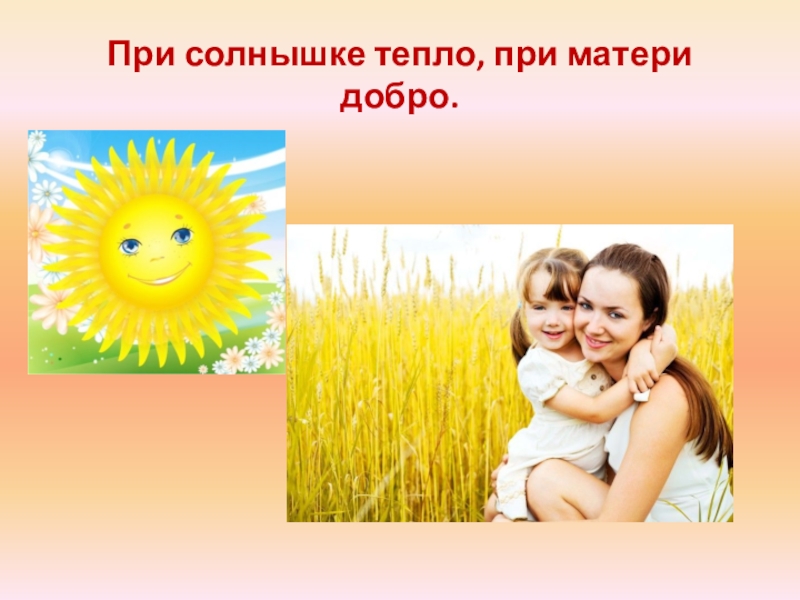 Цель: помочь учащимся в полной мере осмыслить истинное значение слов “мама”, “любовь”, “доброта”воспитать достойного человека с любовью, чуткостью и заботой относящегося к матери, к женщине.Задачи: расширение кругозора учащихся; развитие мыслительных, творческих способностей, развитие речи, её выразительности, формирование эмоционально-чувствительной сферы и ценностных отношений между людьми.Ход занятия:Н.ОстровскийЕсть прекраснейшее существо, у которого мы всегда в долгу, — это мать.М.ГорькийВся гордость мира от матерей. Без солнца не цветут цветы, без любви нет счастья, без женщины нет любви” без матери нет человека.В.СухомлинскийЕсли ты с детства не научился смотреть в глаза матери и видеть в них тревогу или покой, — ты на всю жизнь останешься нравственным невеждой.Над колыбелью ночевала,Своим кормила молоком,Уроки первые давала…Так я могу сказать о ком?С любовью искренней упрямоНеси добро, тепло и свет!Живи, прошу, подольше, мама,Тебя родней на свете нет!Ребята, конечно же, вы уже догадались, о ком сегодня пойдёт речь – о маме. В последнее воскресенье ноября в нашей Республике отмечается День Матери.Мать… для каждого человека – большого или маленького, молодого или пожилого, мать – самый родной человек на свете. Она даёт нам жизнь. Её забота, тепло, ласка, неустанный труд, терпение, беспокойство окружают нас с первого дня жизни. Её нежный голос, её мягкие тёплые руки успокаивали нас, вселяли уверенность, придавали бодрость.Вот беспомощное существо, насытившись материнским молоком, спокойно засыпает сладким сном. Вот первая улыбка малыша в ответ на заботливый голос матери. Вот первый шаг, сделанный с помощью мамы. И первое слово – “мама”.Мама единственный и неповторимый человек, чья любовь к детям бескорыстна, благородна, удивительна по своей мудрости, безграничности и мужественности.Мама! Самое дорогое слово для каждого человека. Ребята, а какой может быть любовь мамы? (Все перечисленное детьми записать на доске)•Что общего между солнечным светом и любовью матери?На доске рисуется солнце материнской любви. Дети перечисляют качества своих мам, от которых им становится тепло и светло. Все перечисленное записывается на лучах солнца материнской любви.Какие прекрасные качества появились в вас под воздействием лучей этого солнца?Какими словами вы встречаете маму, когда она возвращается домой?Чтение сказки.«Семь дочерей»Было у матери семь дочек. Однажды поехала мать к сыну и вернулась домой только через неделю. Когда мать вошла в хату, дочки одна за другой стали говорить, как они скучали по матери.Я скучала по тебе, как маковка по солнечному лугу, — сказала первая дочь.Я ждала тебя, как сухая земля ждет каплю воды,— проговорила вторая.— Я плакала по тебе, как маленький птенчик плачет по птичке, — сказала третья.Мне тяжело было без тебя, как пчеле без цветка,— щебетала четвертая.Ты снилась мне, как розе снится капля росы, — промолвила пятая.Я высматривала тебя, как вишневый сад высматривает соловья, — сказала шестая.А седьмая дочка ничего не сказала. Она сняла с мамы ботинки и принесла ей воды в тазу — помыть ноги.Вопросы и задания к сказке:Чем седьмая дочка отличалась от своих сестер?Как вы думаете, что труднее: говорить красиво или поступать красиво?Подумайте и расскажите, что каждая дочка из сказки могла бы сделать для своей мамы.Что вы делаете для мамы, когда она устает? На доске рисуется ромашка, а в ее серединке пишется слово “дети”. Дети должны перечислить, чем и как они помогают маме. Все перечисленное детьми записывается на лепестках ромашки. Получается цветок помощи маме.Работа по группам. Приведите примеры разных ситуаций, когда мама проявляет к своим детям ту или иную любовь. Обсуждение по группам.«Мамочка»Кто пpишёл ко мне с yтpа?Мамочка.Кто сказал: "Вставать поpа"?Мамочка.Кашy кто yспел сваpить?Мамочка.Чаю - в пиалy налить?Мамочка.Кто косички мне заплёл?Мамочка.Целый дом один подмёл?Мамочка.Кто цветов в садy наpвал?Мамочка.Кто меня поцеловал?Мамочка.Кто pебячий любит смех?Мамочка.Кто на свете лyчше всех?Мамочка.Р. УбайИ снова сказка «Сердце матери»М.СкребцоваБольшая красавица береза росла в лесу с тремя маленькими дочками — тонкоствольными березками. Своими раскидистыми ветвями Береза мать защищала дочек от ветра и дождя. А жарким летом — от палящего солнца. Березки быстро подрастали и радовались жизни. Рядом с мамой они не боялись ничего.Однажды в лесу разыгралась сильная гроза. Гремел гром, на небе сверкали молнии. Маленькие березки трепетали от страха. Береза крепко обняла их ветвями и стала успокаивать: “Не бойтесь, молния не заметит вас за моими ветвями. Я — самое высокое дерево в лесу.”Не успела Береза мать договорить, как раздался оглушительный треск, острая молния ударила прямо в Березу и опалила сердцевину ствола. Береза, помня о том, что должна защищать своих дочек, не загорелась. Ливень и ветер пытались повалить Березу, но она все-таки стояла.Ни на минуту Береза не забывала о своих детях, ни на минуту не ослабила свои объятия. Только когда гроза прошла, ветер стих, а над умытой землей снова засияло солнце, ствол Березы покачнулся. Падая, она прошелестела своим детям: “Не бойтесь, я не ухожу от вас. Молнии не удалось разбить мое сердце. Мой поверженный ствол зарастет мхом и травой, но материнское сердце не перестанет биться в нем никогда”. С этими словами ствол Березы матери рухнул, не задев при падении ни одной из трех тонкоствольных дочек.С тех пор вокруг старого пня растут три стройные березки. А возле березок лежит заросший мхом и травой ствол. Если вы набредете в лесу на это место, сядьте отдохнуть на ствол Березы — он удивительно мягкий! А затем закройте глаза и прислушайтесь. Вы, наверняка, услышите, как бьется в нем материнское сердце...Обсуждение ситуации Расскажите, как будут жить три дружных сестрицы без мамы. В чем и как поможет им материнское сердце?Подумайте и расскажите, чем вы можете помочь маме, если у нее неприятности на работе, плохое самочувствие и Т.Д.Какие есть способы проявления любви?Мы проявляем свою любовь с помощьюдействий (помогаем, обнимаем…)слов (говорим ласковые слова…)мыслей (думаем, что она замечательная, вспоминаем с радостью…)Любите своих мам сегодня и всегда. Радуйте их своими успехами, будьте достойны всего того, что они делают для вас, своих детей. И если были в чем, то неправы, не забывайте говорить “прости меня, мама”!Творческое задание1.На доске нарисовать большое сердце. Это материнское сердце. Дети должны перечислить сокровища, которые хранятся в материнском сердце. Например: любовь, доброта, жертвенность, вера, трудолюбие. Учитель вписывает все названные детьми сокровища в рисунок на доске.2.Под музыку, попросите детей закрыть глаза и представить букет любви, который они хотели бы подарить своей маме. Затем дети рассказывают, из каких цветов состоит их букет любви. Игра “Дети и мамы”Дети встают в круг. Учитель с мячом — в центре круга. Поочередно он бросает мяч детям и задает какой-либо вопрос о маме, например: “Нужно ли советоваться с мамой?” Если ребенок считает, что нужно, он ловит мяч; если, по его мнению, с мамой советоваться не нужно, он пропускает мяч. Если кто-либо не согласен с мнением того или иного ребенка, игра останавливается, и все обсуждают этот вопрос.Вопросы для игры:Нужно ли скучать по маме?Нужно ли постоянно ждать от мамы подарки?Нужно ли жалеть маму?Нужно ли хвалить маму?Нужно ли интересоваться делами мамы?Нужно ли утаивать от мамы правду, чтобы не расстраивать ее?Ребята, давайте с вами разберем пословицы. Как вы их понимаете. (ответы детей)«При солнышке тепло, при матушке добро».Как бывает тепло на солнышке в жаркий летний день, так и хорошо бывает ребенку в нежных руках матери. Солнце заботится о всех нас, дарит своё тепло всем без исключения. Солнце и мама в этой пословице сравниваются, и я думаю, что сравнение − правильное, так как мама и солнце важны. Но больше, конечно, мама.«Нет лучше дружка, чем родная матушка».Пословица эта говорит о том, что никакой самый лучший друг не будет любить человека сильнее его матери. Мама не предаст, она всегда желает добра своему ребёнку, готова отдать ради него самое дорогое, всегда посоветует и подскажет, утешит и развеселит, поддержит и успокоит.Нет материнскому сердцу покоя,С нами оно в трудный час.Мама от черного горя собоюНас заслоняла не разСмело и прямо на свете живите,Будьте честней и добрей,Люди, прощу вас, от бед берегитеСердца своих матерейРебята, наше мероприятие подошло к концу. Мы с вами сегодня хорошо поработали.  День Матери – замечательный праздник. И у нас появился еще один повод сказать своим мамам искренние и теплые слова.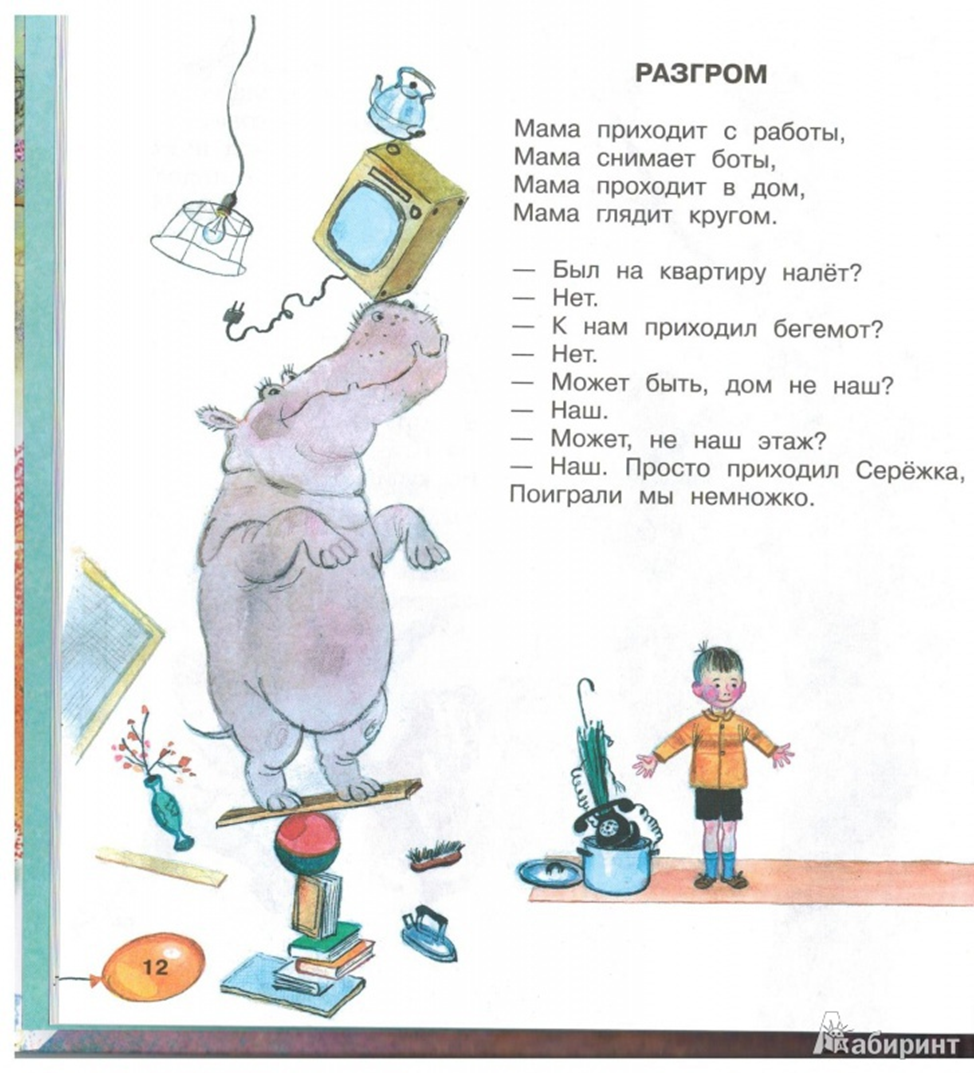 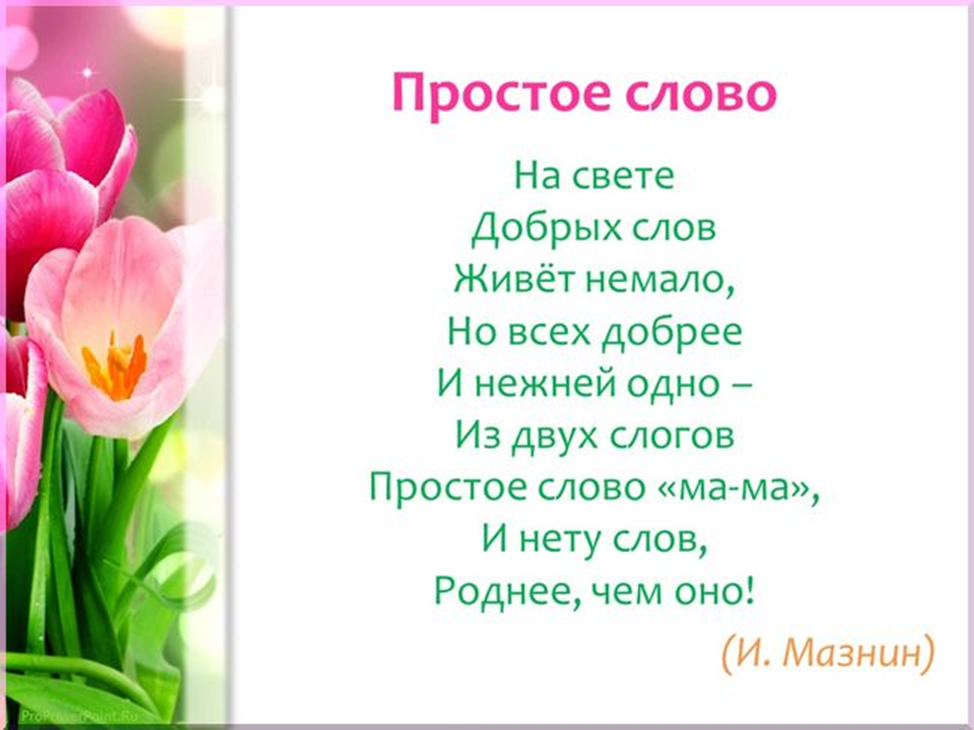 